Chem 7.ročník – 18.5-22.5   Milí siedmaci, tento PL si buď vytlačte alebo prepíšte do zošitu  a vyplňte + naučte sa. Učivo nájdete aj v učebnici na str.76-77.  Exotermické a endotermické reakcieUž viete, že horenie je chemická reakcia sprevádzaná uvoľňovaním tepla (energie) a svetla. Uvoľňuje sa však energia pri všetkých reakciách??ÚLOHA: pozri si nasledujúce obrázky. Popremýšľaj, pri ktorej reakcii sa energia uvoľňuje a pri ktorej reakcii sa energia spotrebúvaHorenie zápalky                                   b) fotosyntéza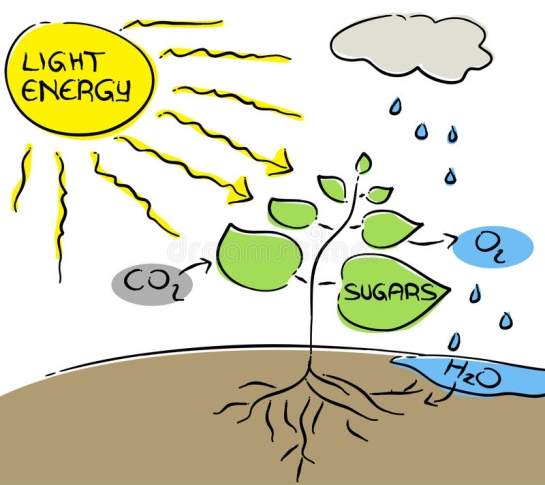 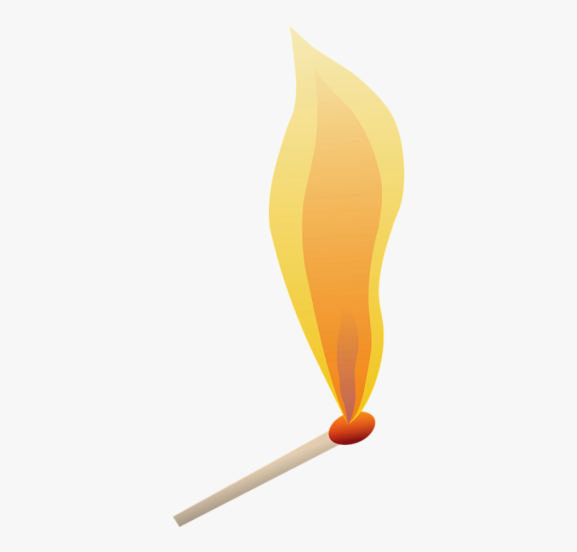 Energia sa ..................................                                     Energia sa: ........................................Doplň v poučkách príklady na základe obrázkov vyššieEXOTERMICKÉ REAKCIE: reakcie, pri ktorých sa teplo uvoľňuje, napríklad .....................................ENDOTERMICKÉ REAKCIE: reakcie, pri ktorých sa teplo spotrebúva, napríklad: ............................Príklady exotermických reakcií: Horenie zemného plynu, dreva,....Príklady endotermických reakcií: výroba páleného vápna rozkladom vápenca. Táto reakcia sa uskutočňuje v zariadení, ktoré nazývame vápenka. Pri tejto reakcii sa vápenec zahrieva na vysokú teplotu pričom z neho vzniká pálené vápno a oxid uhličitý: vápenec                pálené vápno + oxid uhličitý     